Работа в партньорство
 за Европа на хората по местаПлан за комуникацията
на Европейския комитет на регионите
за 2018 годинаОбщ и политически контекст„Твърдо вярвам, че ако се отговори на очакванията на гражданите, съмнението в Европа ще бъде заменено с желание за Европа.“Европейският комитет на регионите (КР) следва подход на комуникация, основан на принципа за „възстановяване на връзката на Европа с нейните граждани чрез целенасочена двупосочна комуникация, концентрирана у неговите членове“. По този начин КР развива комуникационната си дейност в партньорство и сътрудничество с „мрежи от мрежи“ с участието, от една страна, на неговите членове, сдружения и местни и регионални власти и техните мрежи и, от друга страна, на институциите на ЕС, по-специално Европейския парламент, Европейската комисия и Съвета, и на техните мрежи. В контекста на комуникационната стратегия на КР за периода 2015 - 2020 г. в настоящия план за комуникацията се посочват ограничен брой приоритети и цели, както и инструменти, канали и ресурси, необходими за тяхното постигане.Политически контекстКомуникацията на КР представя политическата работа на органа пред институциите на ЕС и дава гласност и видимост на избраните на местно и регионално равнище представители, както и на гражданите. Базирана на политическата работа на комисиите на КР, комуникацията трябва да е „насочена към членовете“, като се изтъква, че членовете на КР са най-ценният комуникационен актив на Комитета. Настоящите и потенциалните бъдещи членове следва лесно да намират отговор на въпроса „Каква ще е ползата за мен?“ (от политическа гледна точка). Освен това програмата на ЕС и последните събития създават контекст за целенасочени комуникационни дейности, политически инициативи и прояви. 2018 г. ще е последната пълна година от мандата на институциите на ЕС преди европейските избори през 2019 г. и политическите и комуникационните дейности на КР ще бъдат представени с оглед на три основни предизвикателства:Бъдещето на Европа: дебатът за бъдещето на ЕС вероятно ще продължи на различни равнища. Приемането на съответното становище на КР се очаква през октомври 2018 г. и то може да засили допълнително политическата дискусия, т.е. с оглед на 8-мата европейска среща на високо равнище на регионите и градовете, която е предвидена за началото на 2019 г., преди Европейския съвет в Сибиу на 9 май 2019 г. Съответните комуникационни дейности не само трябва да дадат видимост на становището от 2018 г., но трябва и да бъдат очертани и осъществени в рамките на по-широк времеви хоризонт.Многогодишна финансова рамка (МФР): политическата програма за 2018 г. ще се подчинява на предложението на Европейската комисия относно МФР за ЕС-27 след 2020 г., което следва да бъде публикувано през май. Това ще доведе до публикуването на набор от законодателни предложения за финансирането от ЕС след 2020 г., което в основни линии обхваща всички области на политиката на ЕС. Някои от тях, като например политиката на сближаване, развитието на селските райони и научните изследвания, са от изключително значение за публичните инвестиции, извършвани от регионалните и местните власти. Понастоящем споразумението за МФР и законодателните предложения от Европейския парламент и Съвета не може да се очакват преди началото на 2019 г., а може дори да бъдат отложени за 2020 г. Необходими са значителна политическа дейност и съгласувана комуникация за периода след 2019 г.Европейски избори през 2019 г.: 2018 г. ще е годината, в която ще се подготвят кампаниите за европейските избори през юни 2019 г. Вече започна определянето на т.нар. „дейности по места“, т.е. разгръщането на междуинституционална кампания за повишаване на осведомеността през 2018 г. Чрез нея се предлага широка гама от политически и комуникационни възможности през 2018 и началото на 2019 г., където КР може да се позиционира като партньор на Европейския парламент по същия начин, както други институции на ЕС, така че членовете на КР да могат да съдействат за насърчаването на участието на гласоподавателите.В Плана за комуникацията за 2018 г. е взета предвид амбицията на председателя за подобряване на ролята и въздействието на КР въз основа на по-голяма видимост и засилено сътрудничество и комуникация, по-специално с регионалните и местните власти и техните европейски сдружения.Средносрочна оценка на комуникационната стратегия на КР за периода 2015 - 2020 г.През 2017 г. беше извършена оценка на комуникационната стратегия на КР за периода 2015 – 2020 г. В доклада, предоставен от външен оценител, се потвърждава подходът на стратегията и се препоръчват редица подобрения, по-специално:по-добро използване на комуникацията като катализатор за организационна промяна например чрез увеличаване на акцента върху ограничените ресурси по ключови приоритети, по-добро популяризиране на подхода на кампанията и определяне на измерими цели;преглед на „комуникационното управление“ в КР например чрез по-ефективно създаване на ключови послания и чрез опростяване на процедурите за вземане на решения;изпитване на нови инструменти и подходи, като например „очертаване“ на кампании с оглед на по-ефективното интегриране на съответните послания и използването в по-голяма степен на комуникация, обхващаща различни медии;укрепване на връзките между вътрешната и външната комуникация.Настоящият план е изготвен в светлината на предварителния доклад относно плана за комуникацията за 2017 г., чийто окончателен вариант ще бъде внесен в Бюрото на КР на 20 март 2018 г. Бюджетните аспекти на този план бяха представени на Комисията на КР по финансови и административни въпроси на 13 ноември 2017 г. и остават предмет на окончателно приемане от бюджетния орган.Комуникационни кампании през 2018 г.КР осъществява комуникационните си дейности посредством три кампании, които представляват интегриран набор от инструменти и канали за повишаване на видимостта и въздействието на законодателната работа на асамблеята. За целта ръководителите на кампаниите изготвят подробни планове за действие и ръководят междуведомствени екипи, които ги изпълняват и наблюдават резултатите от тях. Темите на кампаниите и тяхното разгръщане са разработени при използването на ясни критерии. По-специално теимат потенциала да включват и ангажират активно членовете на КР;могат да подчертават въздействието и добавената стойност на КР по отношение на политиките на ЕС;свързват политическата работа на КР в приоритетните области на комисиите;обединяват по-широк кръг от институции на ЕС и регионални и местни заинтересовани страни.Комуникационните инструменти и дейности за всяка кампания ще бъдат определени в „планове за действие“, които може да включват:информационни пакети за членовете на КР и заинтересованите страни въз основа на подход за „представяне на истории“, с който се поставя акцент върху най-добрите практики на местно равнище. Тези пакети ще съдържат текстове и линии на действие, описания на проекти, обзорни/информационни бюлетини, презентации, информационни графики, видео клипове;дейности, насочени към медиите и пресата, включително медийни партньорства, журналистически семинари и др.;дейности, използващи интернет, аудио-визуални и социални медии, включително обучение, когато е целесъобразно;ключови прояви, конференции и семинари.Плановете за действие и свързаните инструменти ще бъдат разработвани и актуализирани с оглед на текущата политическата програма и на тематичните приоритети на КР и неговите комисии. Членовете, които са били и/или са докладчици по въпроси, свързани с тези кампании, следва да бъдат активно ангажирани, включително при отчитането на кампаниите пред комисиите.Кампания 1: Региони, градове и местни власти, работещи за бъдещето на Европа„Европа не може да бъде изградена без нейните граждани: ние трябва да работим с тях за създаването на бъдещето на Европа,защото Европа е тяхното бъдеще.“Контекст и обосновкаПонастоящем дебатът за бъдещето на ЕС-27 определя времеви хоризонт до 2025 г. Този дебат се оформи с Бялата книга на Европейската комисия за бъдещето на Европейския съюз през пролетта на 2017 г. и вероятно ще продължи през 2018 г. Като част от пътната карта до европейските избори през 2019 г., представена в речта му относно състоянието на Съюза на 13 септември 2017 г., председателят на Европейската комисия Жан-Клод Юнкер предложи провеждането на „дебати за бъдещето на Европа в парламентите, градовете и регионите“. В речта си за състоянието на Съюза на 10 октомври 2017 г. председателят на КР Карл-Хайнц Ламберц предложи провеждане на „дебати в местните и регионалните асамблеи“ и „съвместна работа (с институциите на ЕС), с цел да се гарантира, че Съюзът е в пряк контакт със своите граждани.“ На 18 октомври 2017 г. председателят на Европейския съвет Доналд Туск посочи основните дати за обсъждането на бъдещето на Европа между държавните глави и правителствените ръководители през 2018 г. и след това.Стратегически подход и целиТази кампания е продължение на предишната, озаглавена „Размисли за Европа“, и ще бъде насочена към представяне на регионалните и местните интереси в дебата за бъдещето на Европа чрез подчертаване на законодателната работа на КР в този смисъл, по-специално съответното становище на КР, което предстои да бъде прието през 2018 г. „Гражданските диалози“, които се провеждат от членовете на КР и имат принос в кампанията за осведоменост за европейските избори през 2019 г., ще са основните средства за комуникация. Обхватът, мащабът и въздействието на съответните дейности ще бъдат засилени посредством цифрови и други средства, като например мобилни приложения, онлайн анкети, проучвания, конференции, информационни бюлетини и др. Членовете на КР и техните заместници ще бъдат насърчавани да посещават прояви на трети страни на местно равнище, провеждани например в регионални парламенти и събрания или от институции на ЕС и европейски сдружения, както и да обединят сили с европейските, националните, регионалните и местните политически лидери. По-специален акцент ще бъде поставен върху младите хора и ще бъдат разработени формати съвместно например с Европейския парламент. В количествено отношение целите на тази кампания са:провеждане на 100 граждански диалога с участието на 150 членове на КР, които да обхванат 10 000 граждани в 27-те държави членки;получаване на 40 000 отговора на онлайн анкетата от всичките 27 държави членки;принос към 50 дебата, провеждани от регионални/местни събрания или европейски сдружения;ангажиране в активно международно сътрудничество с гражданските диалози на Европейската комисия и с членовете на Европейския парламент, поканени на местни събития на КР, и членове на КР, участващи в други събития на институциите на ЕС;провеждане на представителна анкета за проучване на общественото мнение в регионите, като е за предпочитане тя да се извърши от Евробарометър;пряко информиране на 500 местни лидери за речта на председателя на КР за състоянието на Съюза (октомври 2018 г.) и активно насърчаване на тяхното взаимодействие и участие;обхващане на 700 комуникационни експерти от институциите, регионите и градовете в ЕС;информиране на 2000 кандидати, участващи в европейските избори през 2019 г., за ролята и въздействието на КР в процеса на създаване на политиките на ЕС (ноември 2018 г. – април 2019 г.);включване на до 1000 местни, регионални, национални и европейски политически лидери в срещата на високо равнище на регионите и градовете (през пролетта на 2019 г.).Основни етапипървата половина на 2018 г.: серия от дебати с представители на европейски и национални сдружения на регионалните и местните власти;средата на 2018 г.: доклад относно провежданите от КР диалози с гражданите;активно участие на КР в кампанията за осведоменост относно европейските избори през 2019 г.;приемане на становището на КР относно „Бъдещето на Европа“;9 октомври: реч „Състояние на Съюза: гледната точка на регионите и градовете“;други дебати, включително по време на пленарни заседания на КР по основни въпроси на „Програмата на лидерите“ на Европейския съвет;ноември 2018 г.: 9-та европейска конференция за публична комуникация (EuroPCom); представяне на информационния пакет на КР за европейските избори през 2019 г.;първото тримесечие на 2019 г.: 8-а Европейска среща на високо равнище на регионите и градовете.Кампания 2: Инвестиране в устойчив растеж и работни места във всички региони, градове и местни власти„Амбицията на Европа трябва да бъде подкрепена чрез значителни ресурси, за да може да бъде надеждна.“Контекст и обосновкаПредложението за многогодишна финансова рамка (МФР) на ЕС за периода след 2020 г. през май 2018 г. ще бъде последвано от съответния набор от законодателни предложения, които ще регламентират съответните фондове и програми на ЕС. По-специално европейските структурни и инвестиционни фондове представляват важен източник на публични инвестиции на местно равнище и включват регионите и градовете в тяхното усвояване, като те отговарят за над 50 % от публичните инвестиции в ЕС. Освен това бъдещето на Европейския фонд за стратегически инвестиции и на финансовите инструменти, свързани с регионалните и местните власти, ще се обсъжда през 2018 г. и след това. Накрая, ще бъдат пожънати резултатите от работата на КР относно публичните инвестиции, от сътрудничеството му с Европейската инвестиционна банка и от ролята му в Програмата на ЕС за градовете.Стратегически подход и целиЦелта на тази кампания е да се гарантира активното участие на регионалните и местните власти в преговорите за бъдещите финанси на ЕС и техните правни основания. Навременното приемане на тези финанси е изложено на риск поради несигурността в резултат от излизането на Обединеното кралство от ЕС до март 2019 г. Намаленият бюджет на ЕС и забавеното приемане на следващата МФР и финансирането от ЕС след 2020 г. ще имат сериозни последици върху публичните инвестиции на регионално и местно равнище. В допълнение към активното информиране относно политическата работа на КР в това отношение, най-важните комуникационни дейности ще включват изграждането на коалиции от широк кръг заинтересовани страни, за да се гарантира своевременното приемане на силно, ефективно и опростено финансиране от ЕС след 2020 г., което да подкрепя икономическото, социалното и териториалното сближаване и балансираното и устойчиво развитие на всички региони, градове и селски райони. Тази кампания ще се стреми и да гарантира, че се чува гласът на местните и регионалните власти в дебатите относно социалната политика (европейския стълб на социалните права, европейския социален фонд и др.).Кампанията за „алианс в областта на сближаването“, която ще продължи през 2018 г., служи като основа за тези дейности. В количествено отношение целите на тази кампания са:активно включване, в сътрудничество с институциите на ЕС, европейските асоциации и регионалните офиси, на 20 000 местни заинтересовани страни в проявите, свързани с бъдещето на финансите и програмите на ЕС;провеждане на серия от конференции на високо равнище за местните лидери по приоритетни теми, свързани с бъдещето на финансите на ЕС от местна перспектива;ангажиране на кандидатите, участващи в европейските избори през 2019 г., по отношение на мнението на КР за бъдещето на финансирането от ЕС (ноември 2018 г. – април 2019 г.).Основни етапи15 януари – 23 февруари: 3-ти онлайн курс, организиран от КР (МООК), озаглавен „Региони, градове и финансиране от ЕС“;(очаква се потвърждение на датите) конференции на КР за МФР и законодателните предложения след 2020 г. относно политиката на сближаване, развитието на селските райони, рамковата програма за научни изследвания и иновации и др.; съвместна конференция с ЕИБ, ОИСР и Европейската комисия;дебати, включително по време на пленарни заседания на КР, по основни въпроси по „Програмата на лидерите“, в т.ч. с ротация на председателствата на Съвета по въпросите, свързани с МФР;8 – 11 октомври: 16-та Европейска седмица на регионите и градовете.Кампания 3: Регионите, градовете и местните власти в ЕС като агенти на промяната„Съюзът е единственият курс, който ще позволи на Европа да се справи с предизвикателствата на 21-ви век, засягащи живота на населението в нашите градове и региони. Подходът ни е прост: да изградим Европа отдолу-нагоре с участието на европейските граждани.“Контекст и обосновкаРегионите и градовете на Европа са места на промяна и иновации. Гражданите очакват техните местни и регионални лидери да предоставят решения на днешните предизвикателства и възможности в резултат от глобализацията, промените на климата, енергийния преход, кръговата икономика, младежката безработица, демографските промени, интеграцията на мигрантите и др. Европейската интеграция зависи и от местното познание и би било разумно да се събира знание относно решенията на местно равнище. Институциите на ЕС следва по-систематично да вземат под внимание консултациите във връзка с местните политики и да улесняват изучаването на политиките между регионите и градовете. Ето защо тази кампания ще е насочена към насърчаване на процес на разработване на политики в ЕС, основан на местни факти в области като:действия в областта на климата: смекчаване на последиците от изменението на климата (напр. енергийна ефективност), приспособяването към изменението на климата (вкл. намаляването на риска от бедствия и устойчивост), алианси на градовете и дипломация по въпросите, свързани с климата (като напр. COP24 и Световния конвент на кметовете);устойчиво развитие: транспониране на вътрешната програма на ЕС за устойчиво развитие (Европейска инициатива за устойчивост) и на целите за устойчиво развитие на ООН (преди всичко цел 11: „Градовете и населените места да станат приобщаващи, сигурни, издръжливи и устойчиви“), намаляване на вредното въздействие върху околната среда (напр. замърсяване на въздуха, отпадъци), устойчивост на околната среда (напр. управление на океаните), ефективно използване на ресурсите (вкл. кръговата икономика), както и градските алианси и дипломацията, свързани с устойчивото развитие, като например инициативата „Кметове за икономически растеж“;приобщаващи общества: законна и незаконна миграция, интеграция и социално сближаване, в т.ч. интеграция на имигранти, борба с радикализацията, помощ за младите хора и маргинализираните групи и външни политики и дипломация на градовете, насочена към преодоляване на основните причини за миграцията, като например инициативата от Никозия и „Регионите и градовете за развитие“.Стратегически подход и целиТази кампания показва региони, градове и местни власти, които предприемат действия за осигуряване на практически решения, и засяга проблеми на равнището на ЕС, които са от значение за хората. Тя следва да определи стойността на многостепенното управление по отношение на разработването на политики на ЕС, като изведе на преден план местни политически решения, добри практики и иновации. По този начин богатството от ноу-хау, събрано от членовете на КР и европейските асоциации и мрежи на регионални и местни власти, ще бъде използвано чрез съответните комуникационни дейности. Освен това КР ще засили сътрудничеството си с регионалните представителства в Брюксел и ще улесни обмена между различните програми на ЕС, което предоставя възможности за сътрудничество между регионите и градовете, включително съседни държави и международни организации и сдружения.Като панорама на добрите практики тази кампания ще насърчи „представянето на истории“ и по този начин ще засили подхода, ориентиран към членовете. Посредством примери за иновации и подход отдолу-нагоре КР и неговите членове може да представят концепции, като например многостепенното управление, дипломацията на градовете и децентрализираното сътрудничество за развитие. Този акцент означава, че външната дейност на КР ще попадне в обхвата на тази кампания, доколкото тя е насочена към насърчаване на действията в областта на климата и устойчивото развитие, както и към справяне с предизвикателствата, свързани с миграцията. В количествено отношение целите на тази кампания са:активно включване, в сътрудничество с институциите на ЕС, европейските асоциации и регионалните офиси, на 2 000 местни заинтересовани страни в прояви за „по-приобщаващи, сигурни, стабилни и устойчиви региони и градове в ЕС“;провеждане на серия от конференции на високо равнище за 200 местните лидери по приоритетни теми, свързани с „по-приобщаващи, сигурни, стабилни и устойчиви региони и градове в ЕС“;информиране на 2 000 кандидати, участващи в европейските избори през 2019 г., за становището на КР относно „по-приобщаващи, сигурни, стабилни и устойчиви региони и градове“ (ноември 2018 г. – април 2019 г.).Основни етапи(очаква се потвърждение на датите) Конференции и комуникационни инструменти, разработени заедно с регионите, градовете и техните сдружения в областта на развитието на политиките и на най-добрите практики на местно равнище, вкл. със съседни държави и международни организации;дебати, включително по време на пленарни заседания на КР, по основни въпроси по „Програмата на лидерите“, в т.ч. с ротация на председателствата на Съвета;21 – 25 май: Зелена седмица;13 октомври: Международен ден за намаляване на риска от бедствия, организиран от Службата на ООН за международна стратегия за намаляване на бедствията (UNISDR);3 – 14 декември: Конференция на ООН за климата (COP24), Катовице, Полша.Друга институционална комуникацияОсвен трите кампании подходящият обхват на законодателната работа и на другите институционални дейности ще гарантира наличието на източници на информация, което е заявка за по-голямо въздействие. Това включва например участието на КР в Европейската година на културното наследство и сътрудничество в тази връзка с институциите на ЕС и регионите и градовете. С оглед на ограничените ресурси медийният микс от дейности извън кампаниите ще бъде определен чрез използване на пресслужбите на КР, аудио-визуални медии, прояви, публикации в уебсайта и в социалните медии, както и други публикации, като се взема предвид значението на новините, политическата и институционалната им уместност и потенциалът по отношение на целевата аудитория на КР.Може да е от полза да се възстанови „стандартният пакет“ от комуникационни продукти и услуги за законодателна дейност, което е основната дейност на КР. По отношение на обикновено заседание на дадена комисия той ще включва новина или прессъобщение, публикуване на уебсайта и, за всяко отделно становище – брошура в стандартен формат с възможност докладчикът да покани медиите. По отношение на проучване или проява, на която КР гостува, пакетът ще включва публикуване в уебсайта. Интернет хранилището за примери и добри практики се нарича „Европа в моя регион“.Наблюдение и оценкаМащабът и резултатите от комуникацията на КР се наблюдават от система за месечно и годишно докладване относно плановете за комуникация, като базисната средносрочна и окончателна оценка на комуникационната стратегия за периода 2015 - 2020 г. е насочена върху въздействието и рентабилността на комуникационните инструменти и канали. Системата за наблюдение проверява следните аспекти:Връзки с пресата и медиите: ежемесечно и след пленарни заседания и ключови прояви се изготвят медийни доклади и се представят постиженията по отношение на отразяванията в медиите и техния мащаб, включително чрез аудио-визуални медии. Тези доклади включват също качествени анализи по теми и по държави.Прояви: резултатите и въздействието на ключови прояви на КР се документират чрез оценки и процедури. По отношение на анкетите за удовлетвореност на участниците оценката ще включва информация за въздействието на събитията на КР например по отношение на последващите дейности, извършвани от местните администрации.Публикации и онлайн и социални медии: докладите се изготвят ежемесечно или след пленарни заседания и ключови прояви и се представят постиженията по отношение на мащаба на покритие в интернет и социалните медии. В допълнение се въвеждат инструменти за по-добро проследяване на използването на публикациите на КР и онлайн източниците. В определени случаи се извършват специални оценки за подобряване на полезността на публикациите на КР в печатни издания и в интернет.След средносрочната оценка през 2017 г. се планира изготвянето на по-задълбочени анализи въз основа на показатели, предоставящи качествена оценка на различните инструменти и канали.За да се гарантира, че комуникационните дейности са привлекателни за членовете и са съобразени с техните потребности, малка неформална група от членове следва да предоставя консултации по конкретен повод (например във връзка със събитие на EuroPCom). Месечните доклади ще продължат да бъдат предоставяни на докладчика по комуникацията на Комисията по финансови и административни въпроси на КР, както и на вътрешната комуникационна група, създадена през октомври 2015 г.Ресурси и бюджетДирекция „Комуникации“ управлява различните комуникационни инструменти на КР като връзки с медиите, конференции и прояви, цифрова комуникация, включително уеб-базирана комуникация и социални медии, както и публикации. В трите звена работи законоустановен персонал от 51 души (22 AD, 20 AST, 2 END, 7 CA). Управленското равнище на дирекцията (2 AD, 3 AST) включва и екип за надзор на бюджета за комуникация. Съществен дял от човешките ресурси на дирекцията ще бъде съсредоточен върху трите комуникационни кампании. Месечното докладване по комуникацията ще бъде разширено, така че да включва докладване по използването на човешките ресурси.Що се отнася до оперативния бюджет, планът за комуникация за 2018 г. ще бъде изпълнен с ресурси, близки до наличните през предходната година, от порядъка на 1 898 531 евро. При условие че бюджетът за 2018 г. бъде съответно приет от бюджетния орган, той ще се разпредели в три бюджетни реда:439 850 евро за организиране на прояви (в Брюксел или в децентрализирани места на провеждане) в партньорство с местни и регионални власти, заедно с техните сдружения и с институциите на ЕС (бюджетна линия 2542);682 210 евро за връзки с европейски, национални, регионални, местни или специализирани медии и партньорства с аудио-визуални, печатни или радио медии (бюджетен ред 2600);774 471 евро за производство на цифрово съдържание и разпространение на аудио-визуални, електронни или уеб-базирани информационни материали (бюджетен ред 2602).Съществен дял от оперативния бюджет ще бъде съсредоточен в трите комуникационни приоритета, а остатъкът – по други институционални въпроси. Както и през 2017 г., 10 % от бюджетния резерв ще се използва за изпитване на новаторски подходи в комуникацията.Приложение:Средносрочна оценка на комуникационната стратегия на КР за периода 2015 – 2020 г.Средносрочната оценка беше извършена от юни до август 2017 г. с цел да се провери дали работи интервенционната логика на стратегията и евентуално тя да бъде коригирана за втората част на мандата. Въз основа на междуинституционален рамков договор за „Оценка на въздействието, оценяване и свързани с оценяване услуги в областта на комуникационните дейности“ (PO/2016-06/01) през май 2017 г. беше сключен договор с външния оценител PPMI-Arctik, литовско-белгийски консорциум, с цел да се даде отговор на следните въпроси:Ефективност: Какво е въздействието на изпълнението на стратегията върху комуникацията на КР?Ефикасност: Как комуникационните инструменти и канали на КР се различават по отношение на тяхната рентабилност?Адаптиране/преразглеждане: Какви препоръки може да се направят относно евентуално адаптиране или преразглеждане на стратегията за периода 2017 – 2020 г.?Избраният метод включва оценка на онлайн анкета (369 отговора, от които 29 % от регионални/местни органи, 15 % от европейски сдружения/мрежи, 10 % от институции на ЕС и 8 % от представители на медиите) и провеждане на интервюта с фокус група, състояща се от членове на КР (3), служители на Дирекция „Комуникации“ (6), служители/ръководители на други дирекции (5) и на кабинетите (3) и политическите групи (5), както и експерти по комуникация от институциите на ЕС и регионални заинтересовани страни (14).Окончателният доклад беше представен пред директорите на КР, политическите групи и комуникационната група на 11 септември, а обобщенията на доклада на всички официални езици на ЕС и 10-те препоръки бяха публикувани за обществено ползване на уебсайта на КР през октомври. Констатациите и препоръките може да се обобщят по следния начин:От гледна точка на външните заинтересовани страни изглежда, че от осъществяването на стратегията има значителни и положителни резултати, тъй като целевите групи потвърждават по-последователния и приобщаващ подход към разпространението на комуникационни продукти и инструменти. Освен това аудиторията на КР изглежда е съгласна, че организацията има да предложи нещо повече от становища и че комуникацията отдолу-нагоре на равнището на ЕС може още да бъде засилена. Това е особено вярно за репутацията на КР, като се счита, че КР подобри умерено ролята си на фактор в процеса на вземане на решения в ЕС.От друга страна, оценителите установиха едно някак по-различно възприемане на начина на комуникация на КР при интервютата по места. По специално мнението в самия КР, че комуникацията следва да е неразделна част от политическата работа, не е единодушно споделяно и се оформят два начина на мислене, като лагерите, обединени около идеите „назад към основите“ и „работа на местно равнище“ предлагат съсредоточаване съответно върху „лансиране на мнения“ и „изслушване на гражданите/местните власти“. По отношение на планирането и наблюдението оценителите признават постигнатия напредък и предлагат редица подобрения, включително по-активно участие на всички служби и политически групи в изготвянето на годишните планове за комуникация, по-прозрачно предварително разпределяне и събиране на ресурси и система за наблюдение, насочена към резултатите, а не към мащаба.По отношение на инструментите и каналите, както и на нагласите и очакванията на целевите групи, оценителите установяват, че уебсайтът получава най-високите оценки до момента. Редица сравнения сочат рентабилност на различните инструменти, включително по отношение на мащаба на покритие. И все пак, що се отнася до направените в това отношение изчисления, следва да се помни, че събирането на данни относно мащаба на обхвата на пресата, интернет и социалните медии започна едва в средата на 2016 г. и все още изисква известно по-нататъшно обмисляне. Освен това дебатът относно показателите за рентабилност и резултатите/въздействието на инструментите в публичната и политическата комуникация може в най-добрия случай да се разглежда като„ текуща работа“: няма такова нещо като цялостни „показатели за въздействие“, които да дават възможност за сериозни сравнения. Ето защо оценителите предлагат тези показатели да се определят от самата организация, като се вземат предвид политическите и други приоритети._________________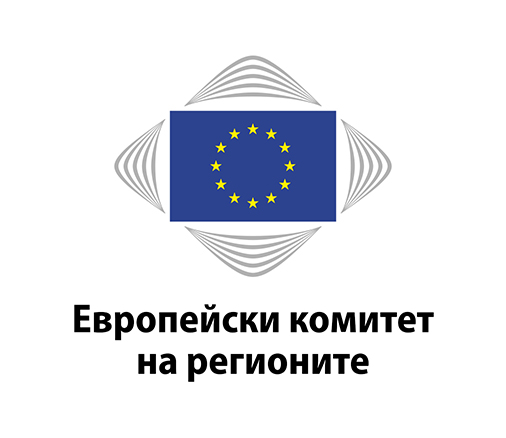 